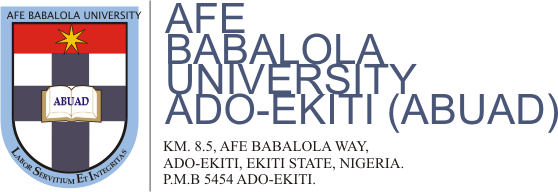 COURSE CODE: CVE 504COURSE TITLE: Structural Engineering IISEMESTER: 	    SecondSESSION: 	    2019/2020ASSIGNMENT ONEThe class has been grouped into three. Please, following the initial grouping as GP1, GP2 & GP3 respectively.GR1- Design and analysis of a reinforce concrete continuous beam using the BS code.GR2- Design of a simply supported steel bridgeGR3- Design of a cantilever retailing wallNote: Ignore if questions were already give to you before the lockdown.BE GUIDED, BE HOME, STAY SAFE & POSITIVE TOO